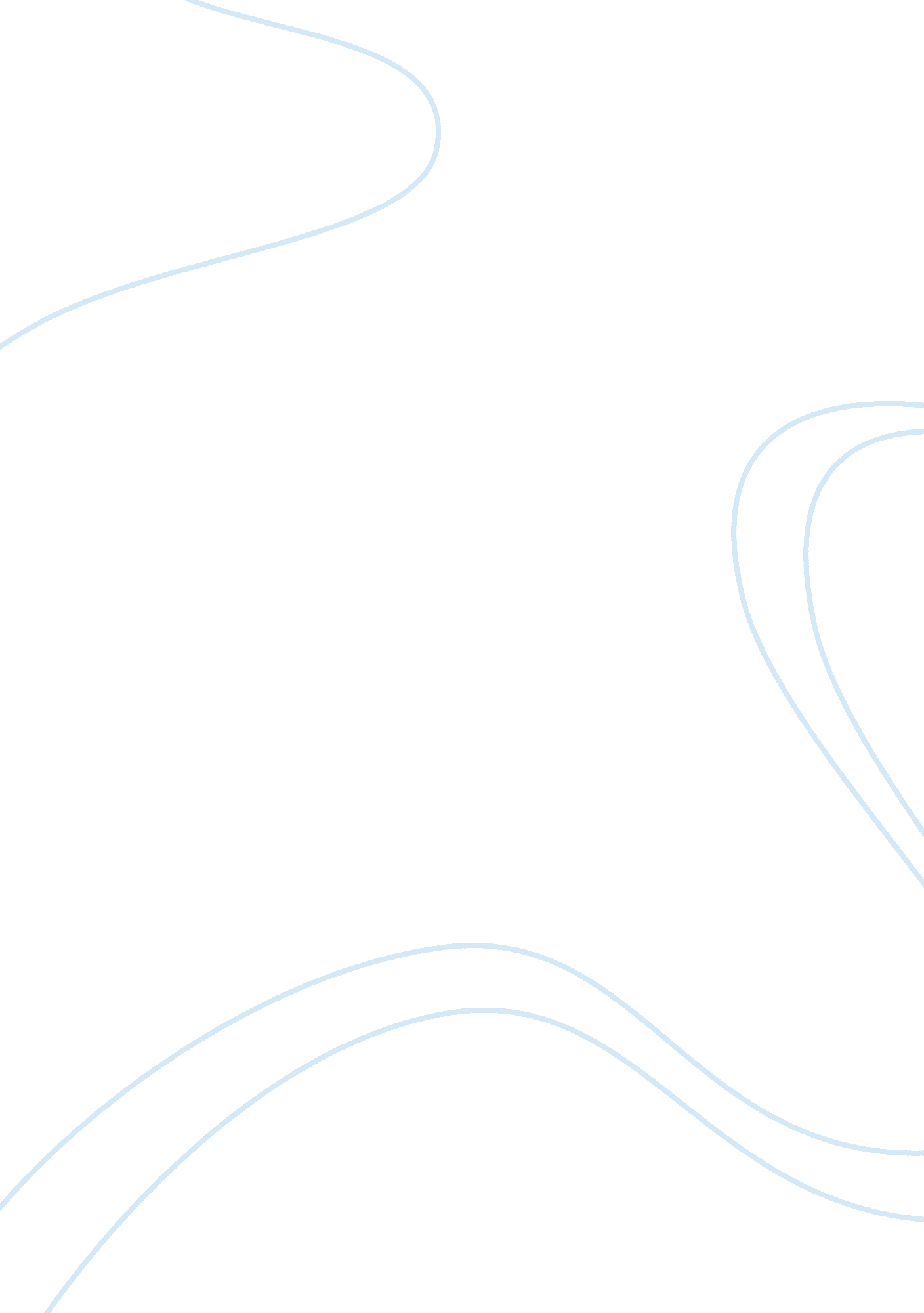 Constitution of a club for students interested in creative writingLaw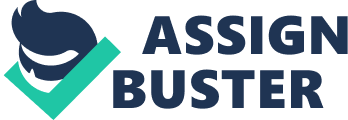 Constitution The specific group of people that have gathered together and formed a club have done so within an educational institute. Specifically the group is a club for students interested in creative writing. While the meetings are generally cordial there are a number of challenges that occur which must be resolved through laws and structures. As a means of addressing these concerns this charter considers a rationale for laws and regulations. Additionally, it presents a Constitution. 
1. 
The making of rules and regulations will proceed through a variety of stages and processes. The first area of consideration is the means of introducing laws. All group members will be given the chance to propose new laws or regulations at the meetings. This is similar to the United States system that allows Congressmen to introduce laws (" How a bill," 2012). In terms of repealing laws, individuals also have the option of introducing measures to repeal laws or regulations that had previously been passed. 
Once a law has been introduced by one of the group members there will then be a discussion about the specific law. Proponents and opponents of the law will be given a chance to speak about the reasons they support and don’t support it. After these discussions have taken place group members will be given a chance to vote on whether the law should be passed or rejected. Through majority vote the law will either be passed or denied. 
2. 
All members of the creative writing student organization will be treated as intellectual equals. This is an idea adopted from the United States Constitution (" Constitution of the," 2012). This, however, does not extend to decision-making power and group responsibilities. In these regards, the club will be divided through officer positions. There will be a President of the club that is responsible for organizing the meetings and setting the specific agenda for the day. The Secretary of the club will be responsible for taking notes about the meetings and reciting these notes at the new meetings. The Treasurer of the club will be responsible for financial matters, most notably those that involve the club’s literary magazine. Finally, all general members or officers of the club will be able to introduce ideas or general concepts to the specific project the group is focusing on. The emphasis on intellectual equality is a major consideration within the group. Many organized group environments form and allow a select number of voices to dominate the discussion. Rather than allowing such forms of group dominance, the creative writing student group takes great measures to ensure equality of discussion. This equality informs not merely group discussions, but contributions to group activities and equal voice in deciding on the content of the literary magazine. This equality of perspective and voice is highly intrinsic to the group’s core belief that diversity contributes directly to creative excellence. Ultimately, then while the group has officer positions it maintains equality of expression as a means of achieving vibrant expression and strong creative achievements. 
References 
Constitution of the united states. (2012). Retrieved from http://www. archives. gov/exhibits/charters/constitution. html/ 
How a bill becomes a law. (2012). Retrieved from http://www. usconstitution. net/consttop_law. html 